Tarefa 15 – 1o EM – Módulos 21 e 22ATENÇÃO: NAS QUESTÕES ALTERNATIVAS JUSTIFIQUE SUAS RESPOSTAS.1) Na linguagem coloquial, é muito comum empregarmos no imperativo afirmativo e negativo a 2ª pessoa no lugar da 3ª e vice-versa. Isso se deve ao fato de muitos falantes da língua portuguesa do Brasil terem substituído as 2as pessoas – tu e vós – pelos pronomes de tratamento – você e vocês – que exigem concordância na 3ª pessoa. Por essa razão, nos quadrinhos abaixo, não há uniformidade no emprego do imperativo: ora as personagens empregam a 2ª pessoa, ora a 3ª. 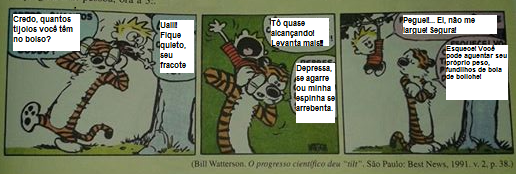 Identifique as formas verbais que estão no imperativo afirmativo e negativo e:a) coloque-as na 2ª pessoa do singular, fazendo as adaptações necessárias, inclusive nas outras falas.b) coloque-as na 3ª pessoa do singular, fazendo as adaptações necessárias, inclusive nas outras falas.2) (Unemat - MT)Considere as orações:“Não faça pré-julgamento dos fatos. Analise-os”. 

Em que alternativa seus verbos estão corretamente flexionados na 2ª pessoa do singular? JUSTIFIQUE SUA RESPOSTAa – Não faz pré-julgamento dos fatos. Analise-os.b - Não faças pré-julgamento dos fatos. Analisa-os.c – Não fazes pré-julgamento dos fatos. Analisa-os.d – Não façais pré-julgamento dos fatos. Analisai-os.e – Não façam pré-julgamento dos fatos. Analisem-nos.3. (FUVEST) ....... em ti; mas nem sempre ....... dos outros.a)Creias - duvidasb)Crê - duvidasc)Creias – duvidad)Creia - duvidee)Crê - duvides4) Há um conhecido anúncio publicitário referente a uma instituição financeira, o qual se constitui dos seguintes dizeres: “VEM PRA CAIXA VOCÊ TAMBÉM!”. Partindo do pressuposto de que somos regidos por um padrão convencional de linguagem, sendo esse manifestado nas situações formais de interlocução, teça um comentário acerca do emprego da forma verbal expressa no modo imperativo, levando em consideração a pessoa gramatical atribuída por ela (por essa forma verbal)5) (Fuvest – SP) Entre as mensagens abaixo, a única que está de acordo com a norma escrita culta é:a) Confira as receitas incríveis preparadas para você. Clica aqui!b) Mostra que você tem bom coração. Contribua para a campanha do agasalho!c) Cura-te a ti mesmo e seja feliz!d) Não subestime o consumidor. Venda produtos de boa procedência.e) Em caso de acidente, não siga viagem. Pede o apoio de um policial.6 (Fuvest) Passe o texto para a forma negativa:“Sai daqui! Foge! Abandona o que é teu e esquece-me”.